Animal Surrender Forms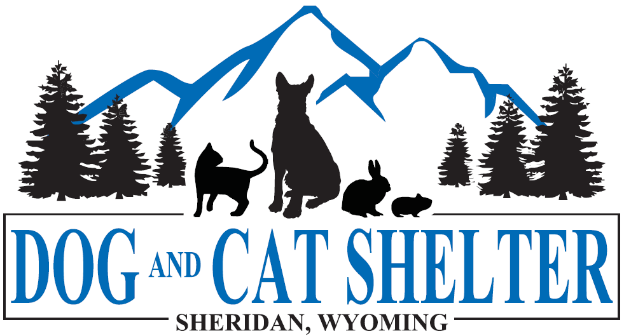 Animal Name:________________Owner Name (Print):  _______________________________	E-mail ______________________________			Address:  __________________________________	St: ________ 		Zip:______________Day Phone:  __________________________		Evening Phone: ____________________________Reason for Surrender: _______________________________________________________________________Veterinarian:_____________________________	Phone:_____________________________My Signature gives permission for my veterinarian to release all records pertaining to the pet named above to the Dog and Cat Shelter of Sheridan WyomingI am the owner/Authorized custodian of the above mentioned animal.  I unconditionally relinquish all rights of ownership in this animal.I am the owner/Authorized custodian of the above mentioned animal and I request/Authorize that the Dog and Cat shelter Euthanize my animal.I am not the owner of the above Described animal, I relinquish custody of and all claims to the Animal to the Dog and Cat Shelter.To the best of my Knowledge the above described animal has not bitten any person in the last 10 days.I accept responsibility for the accuracy of the above. Surrendered Animals may be euthanized at any time.My Signature gives permission to my veterinarian to release all records pertaining to the pet named above to the Dog and Cat Shelter of Sheridan Wyoming		_________________________________		____________________		Signature						DateAnimal Information FormPlease answer the following questions pertaining to the cat you are surrendering. This information will be extremely helpful to us so that we may place it in a suitable home. By giving the new/prospective owners an overall history of this animal, the transition to its new home will be less stressful. When completing this form, please include all behaviors of the animal, even those that are negative.Animal’s Name: _______________________Animal’s age:__________________ DOB (if known):____________________Male / Female			Neutered Or Spayed?   Y / NBreed:____________________________________ Purebred?  ______ 	Mix?________________Color:______________________________________________Declawed?  Y / N	Front? 	   Back?     Both?How long have you had this cat?_________How did you acquire the cat?_______________________________Was the cat an only pet? ____	other animals in home:  __________________________________________________________________________________________________________________________________Is the cat tolerant of?Children?  	  Y / N / Don’t Know 			Strangers?             Y / N / Don’t KnowOther Cats?  	  Y / N / Don’t Know			Dogs?                    Y / N / Don’t KnowBeing Held?      Y / N / Don’t Know			Being Groomed?   Y / N / Don’t KnowEars Cleaned?	  Y / N / Don’t Know 			Bath?		      Y / N / Don’t KnowDid the cat live indoors, outdoors, or both?  ___________________________________Does the cat use a litter-box?  Y / N               Please circle any behaviors the cat has exhibited:   	Sprays  	Growls  	Scratches  	Bites  						 Hides     Claws carpets/furniture   					                               Has the cat ever been aggressive?  Y / N     Explain:  ______________________________________________Ever bitten anyone?:  _____	Explain:___________________________________________________________Is there anything else you want us to know? (Likes, fears, medical, food, behavior, etc.)_______________________________________________________________________________________________________________________________________________________________________________________________________________________________________________________________________________________________________________________________________________________________________________________________________________________________________________________________________________________________________________________________________________________________________________________________________________________________________________________________________________________________________________________________________________Staff Comments:  ___________________________________________________________________________
_________________________________________________________________________________________
_________________________________________________________________________________________
__________________________________________________________________________________________________________________________________________________________________________________
_________________________________________________________________________________________
__________________________________________________________________________________________________________________________________________________________________________________
_________________________________________________________________________________________
__________________________________________________________________________________________________________________________________________________________________________________
_________________________________________________________________________________________
_________________________________________________________________________________________